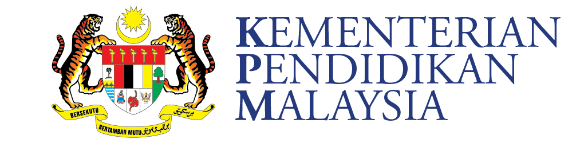 BORANG PERTANDINGAN MENCIPTA POSTER KEMPEN MEMBACA“READ@UNI”“WITH KNOWLEDGE WE LEAD”Nama	Penuh 		: ____________________________________________________No. Kad Pengenalan	: _________________________No. ID Pelajar		: _________________________No. Telefon Bimbit	: _________________________Institusi		: ____________________________________________________Alamat 		: ____________________________________________________			 _____________________________________________________			 _____________________________________________________			 _____________________________________________________Alamat e-mel		: ____________________________________________________Saya dengan ini mengesahkan bahawa reka bentuk poster yang dihasilkan ini adalah ciptaan saya yang asli dan tidak dicedok/diciplak dari poster tempatan/luar negara. Reka bentuk poster ini juga tidak pernah dipertandingkan di dalam mana-mana pertandingan.Tandatangan : ________________________Tarikh		: _______________________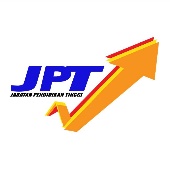 